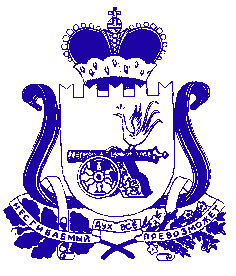 АДМИНИСТРАЦИЯ   МУНИЦИПАЛЬНОГООБРАЗОВАНИЯ«ДЕМИДОВСКИЙРАЙОН»  СМОЛЕНСКОЙ  ОБЛАСТИПОСТАНОВЛЕНИЕот  25.06.2021 № 357О внесении изменений в муниципальную программу «Развитие образования в муниципальном образовании «Демидовский район»Смоленской области»В соответствии со статьей 179 Бюджетного кодекса  Российской  Федерации, в связи с перераспределением денежных средств, Администрация муниципального образования «Демидовский район» Смоленской областиПОСТАНОВЛЯЕТ:1. Внести в постановление Администрации муниципального образования «Демидовский район» Смоленской области от 08.11.2013 № 570 «Об утверждении муниципальной программы «Развитие образования в муниципальном образовании «Демидовский район» Смоленской области» (в редакции постановлений от 30.06.2014 № 347, от 15.07.2014 № 373, от  04.08.2014 № 416, от 10.09.2014 № 471,от 12.12.2014 № 660,  23.12.2014 № 697, от 11.03.2015 № 137, от 03.06.2015 № 265, от 03.09.2015 № 431, от 03.12.2015 № 701, от 25.01.2016 № 45, от 27.10.2016  №  734, от 28.11.2016 № 821, от  07.12.2016  №  877, от  12.12.2016   №  890, от 10.02.2017 № 110, от 22.03.2018 № 171, от 18.09.2018 № 574, 01.11.2018 № 654, от 20.02.2019 № 96, от 20.05.2019 № 271, от 23.08.2019 № 467, от 11.12.2019 № 713, от 20.03.2020 № 191, от 22.07.2020 № 447, от 20.08.2020 № 511, от 09.11.2020 № 694, от 16.12.2020 № 782, от 12.03.2021 №139) следующие изменения:1.1. В позиции «Объемы и источники финансирования» паспорта муниципальной программы изложить в новой редакции:«Общий объем финансирования программы – 2144268,9 тыс. руб., в том числе по годам:2014-2018 год – 920255,9 тыс. руб.;2019 год – 206470,9 тыс. руб.;2020 год – 230464,1 тыс. руб.;2021 год – 242057,7 тыс. руб.;2022 год – 184751,0 тыс. руб.;2023 год – 187621,3 тыс. руб.; 2024 год – 172647,9 тыс. руб.Из них: субвенция на выплату денежных средств на содержание ребенка, переданного на воспитание в приемную семью, составляет: 51227,7 тыс. руб., в том числе по годам:2014-2018 год – 32614,6 тыс. руб.;2019 год – 6369,5 тыс. руб.;2020 год – 5882,8 тыс. руб.;2021 год – 6360,8 тыс. руб.;2022 год – 0;2023 год – 0; 2024 год – 0.субвенция на выплату вознаграждения, причитающегося приемным родителям, составляет: 22574,1 тыс. руб., в том числе по годам:2014-2018 год – 14778,9тыс. руб.;2019 год – 2666,0 тыс. руб.;2020 год – 2449,1 тыс. руб.;2021 год – 2680,1  тыс. руб.;2022 год – 0;2023 год – 0; 2024 год – 0.субвенция на выплату ежемесячных денежных средств на содержание ребенка, находящегося под опекой (попечительством), составляет: 18097,1 тыс. руб., в том числе по годам:2014-2018 год – 12761,8 тыс. руб.;2019 год – 1877,7 тыс. руб.;2020 год – 1653,8 тыс. руб.;2021 год – 1803,8  тыс. руб.;2022 год –0;2023 год – 0; 2024 год – 0.субвенция на выплату ежемесячной денежной компенсации на проезд на городском, пригородном, в сельской местности на внутрирайонном транспорте (кроме такси), а также проезд два раза в год к месту жительства и обратно к месту учебы детей – сирот и детей, оставшихся без попечения родителей, лиц из их числа, обучающихся за счет средств местных бюджетов в имеющих государственную аккредитацию образовательных учреждениях составляет: 1041,5  тыс. руб., в том числе по годам:2014-2018 год – 1041,5 тыс. руб.;2019 год – 0;2020 год – 0;2021 год – 0;2022 год – 0;2023 год – 0; 2024 год – 0.субвенция для осуществления мер социальной поддержки по предоставлению компенсации расходов на оплату жилых помещений, отопления и освещения педагогическим работникам образовательных учреждений составляет: 20829,0 тыс. руб., в том числе по годам:2014-2018 год – 14049,3 тыс. руб.;2019 год – 2286,4 тыс. руб.;2020 год – 2246,0 тыс. руб.;2021 год – 2247,3 тыс. руб.;2022 год –0;2023 год –0; 2024 год –0.компенсация части родительской платы за присмотр и уход за детьми в муниципальных образовательных учреждениях, реализующих образовательную программу дошкольного образования составляет: 15770,2  тыс. руб., в том числе по годам:2014-2018 год – 10509,8 тыс. руб.;2019 год – 1869,5 тыс. руб.;2020 год – 1134,2 тыс. руб.;2021 год – 2256,7 тыс. руб.;2022 год – 0;2023 год – 0;2024 год – 0.обеспечение детей – сирот и детей, оставшихся без попечения родителей, лиц из них числа жилыми помещениями по договорам социального найма составляет: 23361,1 тыс. руб., в том числе по годам:2014-2018 год – 13955,0 тыс. руб.;2019 год – 4255,2 тыс. руб.;2020 год – 1622,9 тыс. руб.;2021 год – 3528,0 тыс. руб.;2022 год – 0;2023 год –  0; 2024 год –  0.1.2. Раздел «Система (перечень) программных мероприятий» муниципальной программы изложить в новой редакции согласно приложению.2. В подпрограмму 2 «Развитие начального, основного общего, среднего общего образования в муниципальном образовании «Демидовский район» Смоленской области» муниципальной программы (далее – подпрограмма 2) внести следующие изменения:2.1 Позицию  «Объемы и источники финансирования подпрограммы»  паспорта подпрограммы 2 изложить в новой редакции:«Общий объем финансирования  1541879,0тыс. руб., из них: федеральный бюджет 22716,8 тыс. руб., областной бюджет 1203427,9тыс. руб., муниципальный бюджет 315734,3 тыс. руб., в том числе по годам:2014-2018 год – 628839,7  тыс. руб., из них: федеральный бюджет 5108,0 тыс. руб., областной бюджет 457569,5 тыс. руб., муниципальный бюджет 166162,2 тыс. руб.;2019 год – 141715,7 тыс. руб., из них: областной бюджет 101061,8 тыс. руб., муниципальный бюджет 40653,9 тыс. руб.;2020 год – 165878,7 тыс. руб., из них: федеральный бюджет 3504,0 тыс. руб.,областной бюджет 115579,9 тыс. руб., муниципальный бюджет 46794,8 тыс. руб.;2021 год – 174555,7 тыс. руб., из них: федеральный бюджет 6976,0 тыс. руб., областной бюджет 127191,1 тыс. руб., муниципальный бюджет 40388,6 тыс. руб.;2022 год – 145052,6 тыс. руб., из них: федеральный бюджет 4085,9 тыс. руб.,областной бюджет 132291,9 тыс. руб., муниципальный бюджет 8674,8 тыс. руб.;2023 год – 145800,7 тыс. руб., из них: федеральный бюджет 3042,9 тыс. руб.,областной бюджет 139263,9 тыс. руб., муниципальный бюджет 6631,0 тыс. руб.;2024 год – 136898,8 тыс. руб., из них: областной бюджет 130469,8 тыс. руб., муниципальный бюджет 6429,0 тыс. руб.»2.2 Раздел 4 «Обоснование ресурсного обеспечения подпрограммы» подпрограммы 2  изложить в новой редакции:«4. Обоснование ресурсного обеспечения подпрограммыВ соответствии с законодательством о разграничении полномочий между различными уровнями власти предоставление начального, основного, среднего общего образования детей отнесено к полномочиям органов государственной власти субъектов Российской Федерации и органов местного самоуправления и осуществляется ими самостоятельно за счет соответствующих бюджетов.Общий объем финансирования  1541879,0 тыс. руб., из них: федеральный бюджет 22716,8 тыс. руб., областной бюджет 1203427,9 тыс. руб., муниципальный бюджет 315734,3 тыс. руб., в том числе по годам:2014-2018 год – 628839,7  тыс. руб., из них: федеральный бюджет 5108,0 тыс. руб., областной бюджет 457569,5 тыс. руб., муниципальный бюджет 166162,2 тыс. руб.;2019 год – 141715,7 тыс. руб., из них: областной бюджет 101061,8 тыс. руб., муниципальный бюджет 40653,9 тыс. руб.;2020 год – 165878,7 тыс. руб., из них: федеральный бюджет 3504,0 тыс. руб., областной бюджет 115579,9  тыс. руб., муниципальный бюджет 46794,8 тыс. руб.;2021 год – 174555,7 тыс. руб., из них: федеральный бюджет 6976,0 тыс. руб., областной бюджет 127191,1 тыс. руб., муниципальный бюджет 40388,6 тыс. руб.;2022 год – 145052,6 тыс. руб., из них: федеральный бюджет 4085,9 тыс. руб., областной бюджет 132291,9 тыс. руб., муниципальный бюджет 8674,8 тыс. руб.;2023 год – 145800,7 тыс. руб., из них: федеральный бюджет 3042,9 тыс. руб., областной бюджет 139263,9 тыс. руб., муниципальный бюджет 6631,0 тыс. руб.;2024 год – 136898,8 тыс. руб., из них: областной бюджет 130469,8 тыс. руб., муниципальный бюджет 6429,0 тыс. руб.».4. В подпрограмму 8 «Обеспечение деятельности Отдела по образованию Администрации муниципального образования «Демидовский район» Смоленской области» муниципальной программы (далее – подпрограмма 8) внести следующие изменения:4.1 Раздел «Объемы и источники финансирования подпрограммы» паспорта подпрограммы 8 изложить в новой редакции:«Общий объем финансирования подпрограммы составляет: 28100,7 тыс. руб. из них областной бюджет 17,9 тыс. руб., муниципальный бюджет 28082,8 тыс. руб., в том числе по годам:2014-2018 год – 11374,1  тыс. руб., из них: областной бюджет 17,9 тыс. руб., муниципальный бюджет 11356,2 тыс. руб.;2019 год – 3141,8 тыс. руб.;2020 год – 3025,7 тыс. руб.;2021 год – 2890,6 тыс. руб.;2022 год – 2608,5 тыс. руб.;2023 год – 2530,0 тыс. руб.;2024 год – 2530,0 тыс. руб.»4.2. Раздел 4 «Обоснование ресурсного обеспечения подпрограммы» подпрограммы 8 изложить в следующей редакции:«4. Обоснование ресурсного обеспечения подпрограммыОбщий объем финансирования подпрограммы составляет: 28100,7 тыс. руб. из них областной бюджет 17,9 тыс. руб., муниципальный бюджет 28082,8 тыс. руб., в том числе по годам:2014-2018 год – 11374,1  тыс. руб., из них: областной бюджет 17,9 тыс. руб., муниципальный бюджет 11356,2 тыс. руб.;2019 год – 3141,8 тыс. руб.;2020 год – 3025,7 тыс. руб.;2021 год – 2890,6 тыс. руб.;2022 год – 2608,5 тыс. руб.;2023 год – 2530,0 тыс. руб.;2024 год – 2530,0 тыс. руб.»5.  Настоящее постановление вступает в силу со дня подписания.6. Разместить настоящее постановление на официальном сайте Администрации муниципального образования «Демидовский район» Смоленской области в информационно-коммуникационной сети «Интернет».7. Контроль за исполнением данного постановления возложить на заместителя Главы муниципального образования  «Демидовский район»  Смоленской области Крапивину Т.Н.Глава муниципального образования «Демидовский район» Смоленской области        			А.Ф. Семенов